            Agency Referral             Date:  __________________ 
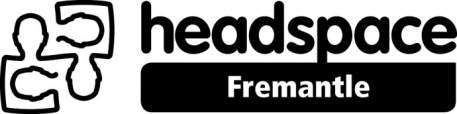 Strictly confidential          *Please email to intake@fremantleheadspace.com.au or fax to 9335 6933*
Name of Young Person: ______________________________________________________________________   
Date of Birth:   ___/___/_____         Age:   __________            Gender:      Male           Female           Other
Address: ______________________________________________________________ P/Code: _____________
Suburb: _____________________________   Ethnicity: _____________________________________________ 

Contact Mobile: _______________________    Home Phone: ______________________________OK to text them on this number?   Yes      No      OK to leave a voice mail (mobile & home)?   Yes      No   OK to contact them at home?         Yes      No      OK to send mail to this address?    		  Yes      No
Family/Significant Other Contact Details: Name: _____________________Relationship: __________________Contact Number Home: ________________________          Mobile: ____________________________________	Consent for this referral: Young Person?  (over 16)    Yes            No          Parent?   Yes            No          Signature Young Person:______________________________________________________________________Referrer name: __________________________    Tel No: __________________ Fax No: __________________Agency: ____________________Role: __________________    Email: _________________________________Presenting mental/AOD/medical health issues: (include onset, duration and frequency)_________________ _______________________________________________________________________________________________________________________________________________________________________________________________________________________________________________________________________________________________________________________________________________________________________________________________________________________________________________________________________ Risk/concern issues: Describe (e.g. suicidal ideation, harm to self/others, neglect, abuse, homeless, etc.) _________________________________________________________________________________________________________________________________________________________________________________________________________________________________________________________________________________Agencies involved (current or previous, names and contact details please). Are they aware of referral? Y N 1.__________________________________________________________________________________________2.__________________________________________________________________________________________3.__________________________________________________________________________________________Does Young Person have a current GP? (if applicable)Name: ____________________________________  Medical Centre: ___________________________________Address: __________________________________  Suburb: ________________  Telephone: _______________Please forward any available reports e.g. MHCP/Referral Letters/Notes/Discharge summariesI have attached all relevant information for this referral and understand it will not be accepted if incompleteName: ____________________   Signed: _____________________   Date: __________________________Should young person not meet headspace eligibility criteria, notify referrer of alternative support recommendations. 